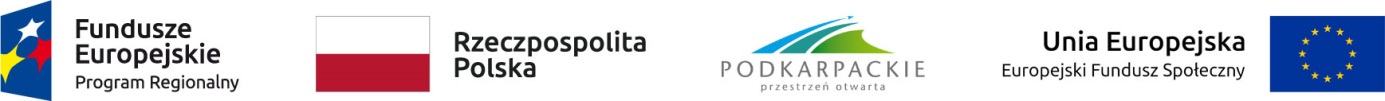 INFORMACJA O WYBORZE WYKONAWCYW wyniku przeprowadzonego postępowania na realizację zadania 
pn.: „Organizacja i przeprowadzenie czterech jednodniowych szkoleń 
w formie on-line z zakresu zasady zrównoważonego rozwoju, w terminie od 15 listopada 2021 r. do 26 listopada 2021 r. dla pracowników zaangażowanych 
w realizację  RPO WP w ramach projektu „Wsparcie UMWP w Rzeszowie w związku z realizacją RPO WP w 2021 roku”., zgodnie z procedurą udzielenia zamówień publicznych o wartości szacunkowej nieprzekraczającej 130 tys. złotych dla projektów współfinansowanych z Regionalnego Programu Operacyjnego Województwa Podkarpackiego na lata 2014-2020 w ramach X osi priorytetowej Pomoc techniczna wybrano ofertę firmy:AKADEMIA EUROKADRY Centrum Szkoleń Administracji Publicznej Piotr Lewandowskiul. Ratuszowa 11, 03-450 Warszawana kwotę 11 860,00 zł brutto.   